БІЛОЦЕРКІВСЬКА МІСЬКА РАДА	КИЇВСЬКОЇ ОБЛАСТІ	Р І Ш Е Н Н Явід 17 лютого 2022 року                                                             		№ 2767-27-VIIIПро розгляд заяви про встановлення земельного сервітуту з фізичною особою-підприємцем Дзюбою Оленою Іванівною Розглянувши подання постійної комісії з питань земельних відносин та земельного кадастру, планування території, будівництва, архітектури, охорони пам’яток, історичного середовища до міського голови від 10 лютого 2022 року №267/02-17, протокол постійної комісії з питань земельних відносин та земельного кадастру, планування території, будівництва, архітектури, охорони пам’яток, історичного середовища від 21 січня 2022 року № 44, заяву фізичної особи-підприємця Дзюби Олени Іванівни від 10 січня 2022 року №15.1-07/43 та додані до заяви документи, відповідно до статей 12, 98-102, 124-1 Земельного кодексу України, ст. 24 Закону України «Про регулювання містобудівної діяльності», п. 34 ч. 1 ст. 26 Закону України «Про місцеве самоврядування в Україні», міська рада вирішила: 1.Відмовити в укладенні договору про встановлення особистого строкового сервітуту з фізичною особою-підприємцем Дзюбою Оленою Іванівною для експлуатації та обслуговування  вхідної групи до власного нежитлового приміщення за адресою: вулиця Ярослава Мудрого,9, приміщення 68, місто Біла Церква, Білоцерківський район площею 0,0015 га строком на 10 (десять) років за рахунок земель населеного пункту міста Біла Церква,  відповідно до вимог ч.1 ст.124-1 Земельного кодексу України до клопотання про встановлення земельного сервітуту додається також технічна документація із землеустрою щодо встановлення меж частини земельної ділянки, на яку поширюється право суборенди, сервітуту, що розробляється без одержання дозволу на її розроблення (у разі встановлення земельного сервітуту щодо сформованої земельної ділянки) у зв’язку з тим, що земельна ділянка входить до складу сформованої земельної ділянки площею 0,6294 га з кадастровим номером: 3210300000:04:018:0212, а до заяви не додана технічна документація із землеустрою щодо встановлення меж земельної ділянки, на яку поширюється право сервітуту.2.Контроль за виконанням цього рішення покласти на постійну комісію з питань земельних відносин та земельного кадастру, планування території, будівництва, архітектури, охорони пам’яток, історичного середовища. Міський голова                   	                                               			  Геннадій ДИКИЙ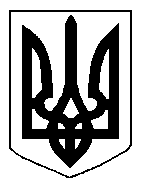 